Правила пользования огнетушителями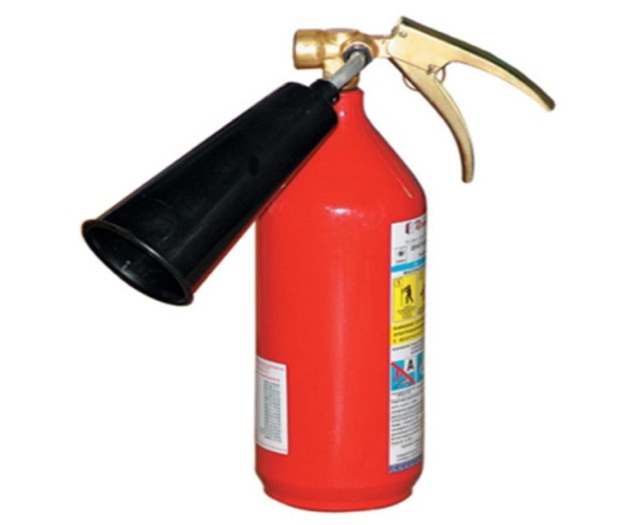 Многие из нас об огнетушителе знают только то, что его место в дальнем углу на стене или в багажнике автомобиля. Знаем мы и то, что с помощью этого баллона можно потушить огонь. Но для того чтобы воспользоваться огнетушителем в критической ситуации, этих знаний вовсе недостаточно.Огнетушитель - это техническое устройство, предназначенное для тушения пожаров в начальной стадии их возникновения. Каждый человек должен знать, как устроен, как действует огнетушитель, и уметь обращаться с ним. В начальной стадии пожара огнетушитель может спасти жизнь и имущество, когда требуется потушить небольшое возгорание или удержать распространение пожара до прибытия пожарных.             Огнетушители разделяются на следующие типы: Пенные. Для тушения горючих жидкостей (бензин, масло, лак, краска) и очагов пожаров твердых материалов на площади не более 1м2, за исключением установок, находящихся под напряжением; Порошковые. Для тушения загораний легковоспламеняющихся и горючих жидкостей, лаков, красок, пластмасс, электроустановок, находящихся под напряжением до 1000 вольт;Углекислотные. Для тушения различных веществ и материалов, электроустановок под напряжением, любых жидкостей. Эти огнетушители не имеют себе равных при тушении пожара в архивах, хранилищах произведений искусств. В зависимости от характера огнетушителя разнится и его применение. Неправильное использование огнетушителя может вызвать травмированные.Порядок применения порошковых огнетушителей:- необходимо поднести огнетушитель на минимально возможное и безопасное для тушения пожара расстояние, учитывая, что длина струи огнетушащего вещества составляет 3 м; -сорвать пломбу на огнетушителе, имеющуюся на запорно-пусковом устройстве; -выдернуть чеку; -направить насадку шланга на очаг возгорания; -нажать курок (рычаг) на огнетушителе; -подождать 3-5 с для приведения огнетушителя в готовность; -при выходе огнетушащего вещества тушить возгорание. В случае применения порошкового огнетушителя в закрытом и малом по объему пространстве необходимо сразу же после прекращения тушения проветрить это помещение.Порядок применения углекислотных огнетушителей - приблизиться с огнетушителем к очагу пожара (возгорания) на расстояние 2 – 3 метра; - направить раструб на огонь; - снять пломбу и выдернуть предохранительную чеку; - нажать на клавишу рукоятки ил открыть запорное устройство до упора в зависимости от модификации огнетушителя и завода-изготовителя; - по окончании тушения пожара (огня) отпустить рычаг (закрыть вентиль) ВАЖНО: Запрещено держаться за раструб во время работы огнетушителя, так как он сильно охлаждается, что может привести к обморожению рук.Запрещается: - эксплуатация огнетушителей с наличием вмятин, вздутостей или трещин в корпусе, на запорно-пусковом устройстве, на накидной гайке, а также в случае нарушения герметичности соединения узлов огнетушителя и неисправности индикатора давления (для закачных огнетушителей); - наносить удары по огнетушителю; - разбирать и перезаряжать огнетушители лицам, не имеющих право на проведение таких работ; - бросать огнетушители в огонь во время применения по назначению и ударять ими о землю для приведения его в действие; - направлять насадку огнетушителя (гибкий шланг, сопло или раструб) во время его эксплуатации в сторону людей; - использовать огнетушители для нужд не связанных с тушением пожара (очага возгорания).Во время тушения пожара огнетушитель следует держать вертикально, так как горизонтальное положение не обеспечивает полного использования его заряда. Использованные огнетушители (даже если их заряд использован не полностью), а также огнетушители с сорванными пломбами необходимо немедленно направлять на перезарядку.Соблюдая правила пользования огнетушителями, вы сможете обезопасить свою квартиру или организацию. Но помните – в случае пожара звоните «01».Отдел надзорной деятельности Василеостровского района УНДПР ГУ МЧС России по г. Санкт-Петербургу